POMAZÁNKA ZE SÓJOVÝCH BOBŮ (VITAMÍNOVÁ)100 g sojové boby (plechovka)1 ks pomazánkové másloSójové boby rozmixujeme, přidáme pomazánkové máslo, namažeme na pečivo a dozdobíme čerstvou zeleninou např. červenou kápií.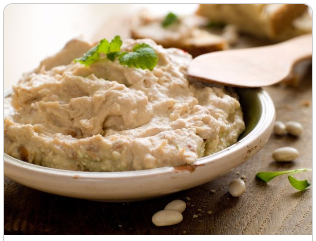 POMAZÁNKA TVAROHOVÁ S KÁPIÍ250 g tvarohu100 g měkký sýr3 ks kápieKápii nastrouháme nahrubo, vyšleháme tvaroh se sýrem a vmícháme kápii. Dochutíme špetkou soli.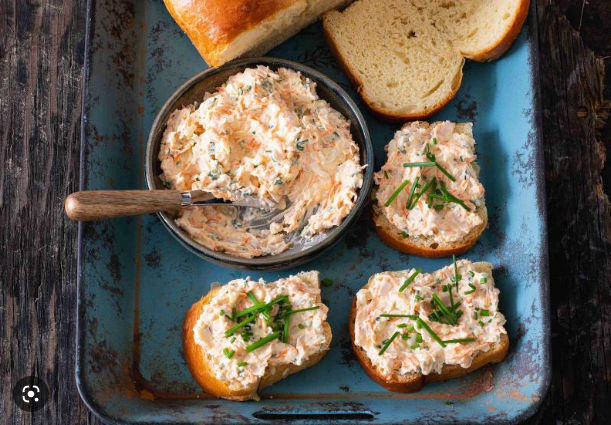 POMAZÁNKA DĚDEČKA HŘÍBEČKA250 g čerstvé žampióny150 g pomazánkové máslo1 cibulešpetka karimáslo na orestováníCibuli nakrájíme nadrobno, orestujeme na másle, přidáme najemno nastrouhané žampióny a dusíme doměkka, tak dlouho, dokud se nevypaří všechna voda z hříbků. Přidáme špetku kari a do vychladlé směsi vmícháme pomazánkové máslo. Můžeme dochutit špetkou soli a dozdobit pažitkou.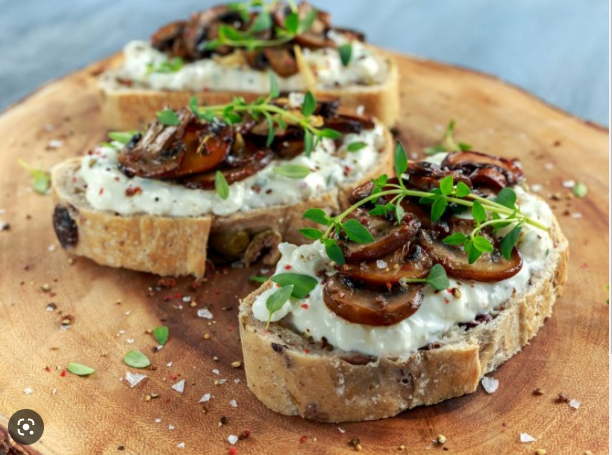 ŠPENÁTOVÁ POMAZÁNKA200 g mraženého špenátu1 cibule2 vejce200 g pomazánkového máslaolejčesnek Orestujeme nadrobno nakrájenou cibulku, přidáme rozmražený špenát a asi 10 minut dusíme, poté přidáme vejce. Do vychladlé směsi zašleháme pomazánkové máslo, česnek a dochutíme špetkou soli.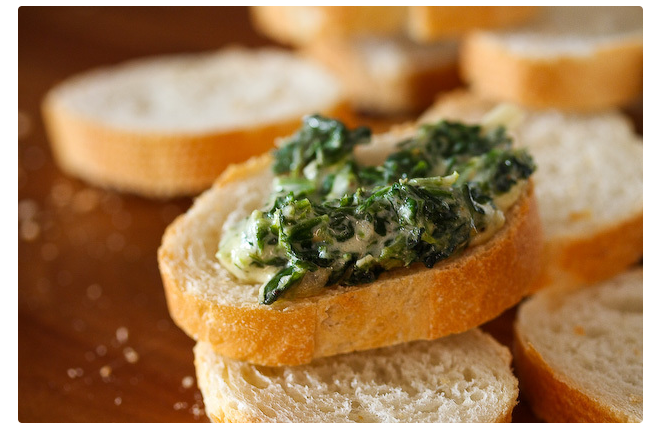 POMAZÁNKA Z ČERNÉ ČOČKY (BELUGA)100 g pomazánkového másla60 g černé čočky Belugastroužek česnekuČočku uvaříme doměkka a necháme vychladnout. Poté přidáme pomazánkové máslo, dochutíme česnekem a solí. Dozdobíme cherry rajčátky nebo salátovou okurkou.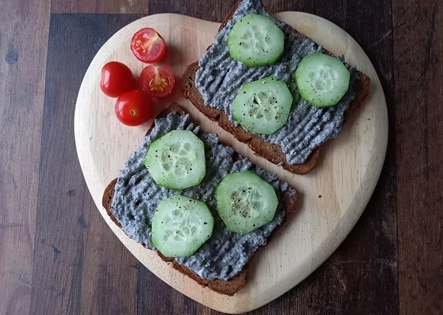 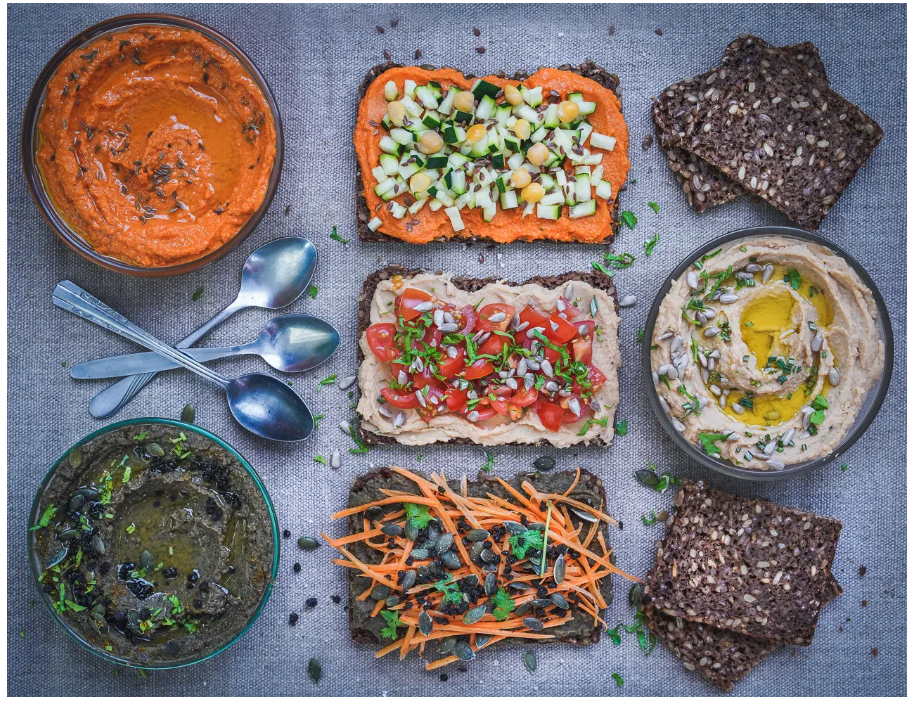 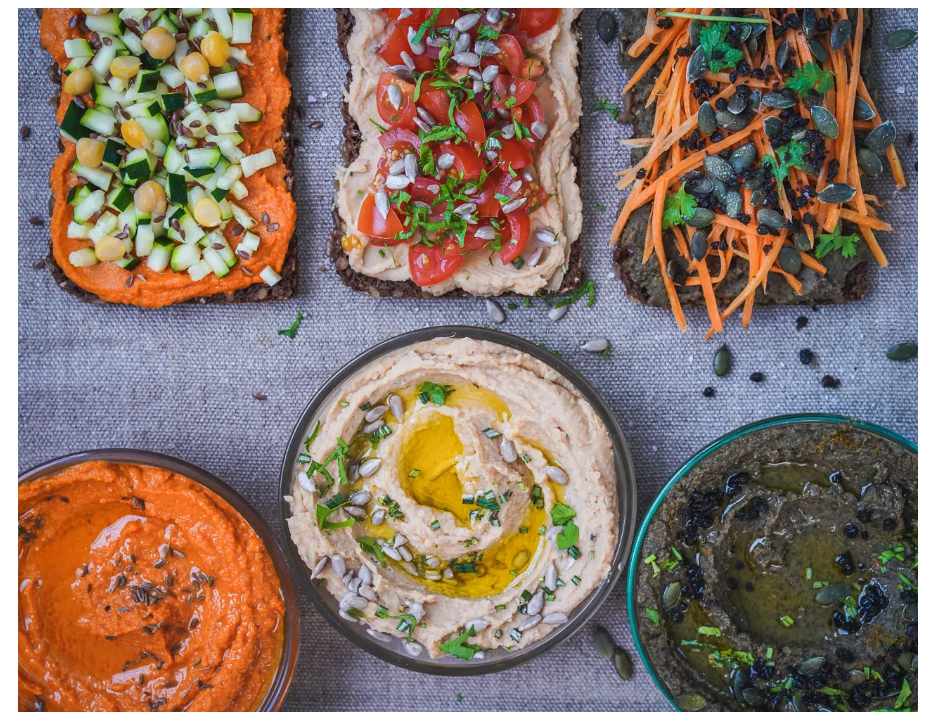 OCHUTNÁVKA Z NAŠÍ KUCHYNĚ